North America Area Seminar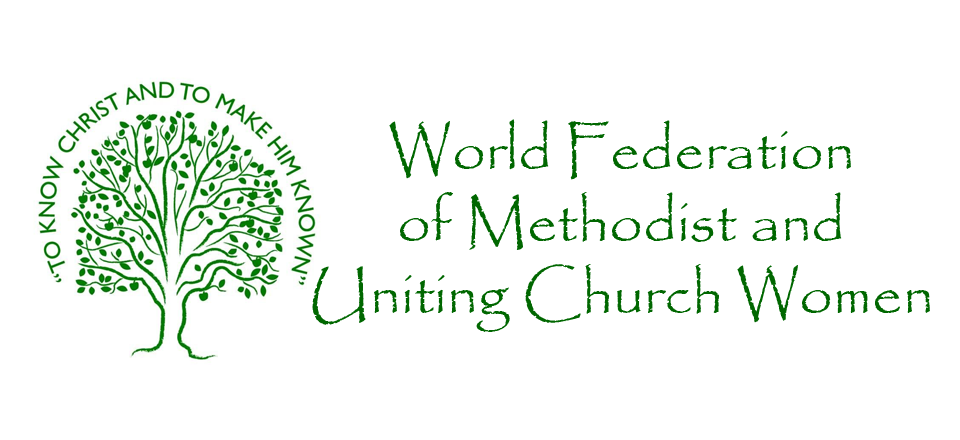 October 3-6,2019Northbrook, ILDr. Sandra L Gadson PresidentTHEME: Chosen People: Called to Proclaim		Hilton Chicago/Northbrook	2855 N. Milwaukee, AvenueNorthbrook, IL 60062HOTEL INFORMATIONContact: Reservation Agent: Marcela Rosillo email Marcela.Rosillo@hilton.com HOTEL CUT-OFF DATE: September 23, 2019(closest airport: Chicago O’Hare)(Nightly rates include breakfast, tax and program)REGISTRATION INFORMATIONTRAVEL INFORMATIONPlease fill out this information and return it with your registration form to Ms. Cynthia Revels-Young.  Thank YouNAME: _________________________________________________________CELL PHONE NUMBER _______________________________________MODE OF TRANSPORTATION: _____________________________IF ARRIVING BY AIR, PLEASE PROVIDE THE FOLLOWING INFORMATION:AIRLINE:  _________________________________________________________FLIGHT NUMBER: ________________________________________________ARRIVAL DATE: ______________________	ARRIVAL TIME: _______________________________DEPARTURE DATE: __________________	DEPARTURE TIME: ___________________________$110.00per nightSingle/double occupancy$120.00 per nightTriple Occupancy$130.00 per nightQuadruple occupancyREGISTRATION FORMFEE: $150.00 payable to World Federation of Methodist and Uniting Church Women of North America (includes 2 lunch and 3 dinner meals and program)REGISTRATION: Thursday, October 3,2019 1:00 p.m. – 7:00pmSeminar starts with Dinner Thursday, October 3,2019ends Sunday, October 6,2019 at Noon (lunch is not included)REGISTRATION DEADLINE: September 30, 2019MAIL TO:     Ms. Cynthia Revels-Young 31 Doty Street ~ Hammond, Indiana 46320(Please TYPE or PRINT)REGISTRATION FORMFEE: $150.00 payable to World Federation of Methodist and Uniting Church Women of North America (includes 2 lunch and 3 dinner meals and program)REGISTRATION: Thursday, October 3,2019 1:00 p.m. – 7:00pmSeminar starts with Dinner Thursday, October 3,2019ends Sunday, October 6,2019 at Noon (lunch is not included)REGISTRATION DEADLINE: September 30, 2019MAIL TO:     Ms. Cynthia Revels-Young 31 Doty Street ~ Hammond, Indiana 46320(Please TYPE or PRINT)NAME:                                                                             NAME:                                                                             ADDRESS:ADDRESS:CITY:STATE:                    ZIP:TELEPHONE:EMAIL:REGION:STATE:CIRCLE ONE:     AME       AMEZ      CME     MCCA        UMW       OTHER:CIRCLE ONE:     AME       AMEZ      CME     MCCA        UMW       OTHER: